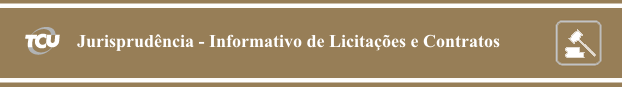 Número 251Sessões: 14 e 15 de julho de 2015Este Informativo contém informações sintéticas de decisões proferidas pelos Colegiados do TCU, relativas à área de Licitações e Contratos, que receberam indicação de relevância sob o prisma jurisprudencial no período acima indicado. O objetivo é facilitar ao interessado o acompanhamento dos acórdãos mais importantes do Tribunal na área. Para aprofundamento, o leitor pode acessar o inteiro teor das deliberações por meio dos links disponíveis. As informações aqui apresentadas não são repositórios oficiais de jurisprudência.SUMÁRIOPlenário1. O sistema de registro de preços não é aplicável nas situações em que o objeto não é padronizável, tais como os serviços de promoção de eventos, em que os custos das empresas são díspares e impactados por vários fatores, a exemplo da propriedade dos bens ou da sua locação junto terceiros; de sazonalidades (ocorrência de feiras, festas, shows e outros eventos nos mesmos dia e localidade); do local e do dia de realização do evento; e do prazo de antecedência disponível para realização do evento e reserva dos espaços.2. É irregular a adoção de forma de remuneração do contratado mediante percentual incidente (taxa de administração) sobre o custo efetivo dos serviços prestados, prática que caracteriza a administração contratada, regime de contratação vetado quando da sanção do projeto que originou a Lei 8.666/93, assim como na sanção da Lei 8.883/94.Primeira Câmara3. Incorre na prática de ato antieconômico o responsável que estabelece exigência impertinente ou irrelevante ao objeto da contratação e, posteriormente, aceita receber produto de qualidade inferior, em desconformidade com as especificações do edital de licitação.PLENÁRIO1. O sistema de registro de preços não é aplicável nas situações em que o objeto não é padronizável, tais como os serviços de promoção de eventos, em que os custos das empresas são díspares e impactados por vários fatores, a exemplo da propriedade dos bens ou da sua locação junto terceiros; de sazonalidades (ocorrência de feiras, festas, shows e outros eventos nos mesmos dia e localidade); do local e do dia de realização do evento; e do prazo de antecedência disponível para realização do evento e reserva dos espaços.Representação formulada por sociedade empresária questionara possíveis irregularidades praticadas em pregão eletrônico para registro de preços promovido pelo Ministério do Planejamento, Orçamento e Gestão (MPOG), destinado à contratação de serviços de planejamento, organização e coordenação de eventos. Presentes indícios de irregularidades graves no certame, o relator determinou a suspensão cautelar da licitação e a oitiva do órgão. Ao examinar as justificativas do Ministério e discorrer sobre as irregularidades encontradas, especialmente a relativa ao fato de o critério de julgamento ter sido por preço global e haver a possibilidade de contratação por itens, o que poderia ensejar pagamento de serviços por valores acima dos de mercado,  o  relator questionou “a própria adequação do uso do SRP em contratações de empresas promotoras de eventos, pois o parcelamento da licitação em itens é claramente inviável, haja vista que poderia implicar na contratação de dezenas de fornecedores/prestadores de serviço para a realização de um único evento. Por outro lado, a adjudicação por preço global não garante a escolha da proposta mais vantajosa, que somente seria alcançada se o grupo de itens licitados fosse integralmente adquirido ou, ao menos, mantida a proporção entre os quantitativos de todos itens unitários em relação aos quantitativos totais previstos no grupo de itens”. Apesar de considerar as grandes vantagens do sistema de registro de preços, consignou o relator que o SRP “não pode ser indistintamente considerado um remédio para todos os males, pois alguns tipos de objeto, por suas singularidades e características não podem ser contratados mediante registro de preços. Sempre que não houver demanda de itens isolados, pelo fato de os serviços não poderem ser dissociados uns dos outros, não havendo, assim, a divisibilidade do objeto, considero não haver atendimento aos requisitos previstos no art. 3º do Decreto 7.892/13, que regulamenta o sistema de registro de preços. É o caso da contratação de obras (...) ou da própria prestação de serviços de eventos, que ora se discute, em que o parcelamento do objeto em itens de serviço é inviável, por resultar na contratação de dezenas de fornecedores/prestadores de serviço para a realização de um único evento”. Arrematou, ainda: “É digno de nota também que há completa ausência de padronização nos preços de serviços de hospedagem, que podem variar em função de diversos fatores, tais como local de hospedagem, época do ano, prazo de antecedência das reservas etc., tornando impraticável o SRP para a contratação desse tipo de objeto”. Considerando essa e as demais irregularidades verificadas nos autos, o Plenário acolheu a proposta da relatoria para considerar procedente a Representação, assinando prazo para que o MPOG promova a anulação do certame e expedindo determinações e recomendações destinadas regulamentar a modelagem de licitação a ser implementada para contratação de empresa especializada na prestação de serviços de realização de eventos, dentre as quais a determinação do item 9.3.2 do acórdão: “observe que o sistema de registro de preços não é adequado nas situações em que o objeto não é padronizável, tais como os serviços de promoção de eventos, em que os custos das empresas são díspares e impactados por vários fatores, a exemplo da propriedade dos bens ou da sua locação junto terceiros; de sazonalidades (ocorrência de feiras, festas, shows e outros eventos no mesmo dia e localidade); do local e do dia de realização do evento; e do prazo de antecedência disponível para realização do evento e reserva dos espaços/apartamentos”. Acórdão 1712/2015-Plenário, TC 004.937.2015-5, relator Ministro Benjamin Zymler, 15.7.2015.2. É irregular a adoção de forma de remuneração do contratado mediante percentual incidente (taxa de administração) sobre o custo efetivo dos serviços prestados, prática que caracteriza a administração contratada, regime de contratação vetado quando da sanção do projeto que originou a Lei 8.666/93, assim como na sanção da Lei 8.883/94.Ainda na Representação acerca do em pregão eletrônico para registro de preços promovido pelo Ministério do Planejamento, Orçamento e Gestão (MPOG), destinado à contratação de serviços de planejamento, organização e coordenação de eventos, fora questionada a regularidade da forma de remuneração da contratada, mediante percentual, limitado a 3%, incidente sobre o custo efetivo dos serviços prestados. Avaliando o ponto, registrou o relator que “esse é mais um fato a demonstrar a completa inadequação do SRP para a contratação dos serviços em tela, na medida em que diversos itens da planilha orçamentária não foram objeto de uma disputa entre as licitantes e poderão ser objeto de futura adesão por parte de órgãos/entidades das três esferas de governo”. Na verdade, prosseguiu, “os preços registrados para tais itens não se traduzem no parâmetro de remuneração efetivo da contratada que será aplicado na futura contratação, na medida em que a empresa de eventos será paga com base no custo real incorrido, acrescido de uma taxa de administração, e não no valor registrado dos itens”.  Ademais, anotou o relator, “essa forma de remuneração é de legalidade duvidosa, pois desvirtua os regimes de execução contratual previstos em lei, ao adotar mecanismo semelhante ao regime de administração contratada, que foi objeto de veto do Presidente da República no projeto que originou a Lei 8.666/93”. Nessa modalidade de contratação, relembrou, “a empresa executora dos serviços receberia um percentual denominado ‘taxa de administração’ aplicada sobre os custos efetivamente incorridos na execução do objeto, comprovados mediante apresentação de documentos fiscais, exatamente como no caso em análise”. Em conclusão, face aos riscos de dano ao erário, fraudes e acertos espúrios, além do desincentivo à eficiência, entendeu o relator que, no mínimo, tal modalidade de remuneração deve ser evitada pela Administração. Nesses termos, e considerando as demais irregularidades verificadas nos autos, o Plenário acolheu a proposta da relatoria para considerar procedente a Representação, assinando prazo para que o MPOG promova a anulação do certame e expedindo determinações e recomendações destinadas regulamentar a modelagem de licitação a ser implementada para contratação de empresa especializada na prestação de serviços de realização de eventos. Acórdão 1712/2015-Plenário, TC 004.937.2015-5, relator Ministro Benjamin Zymler, 15.7.2015.PRIMEIRA CÂMARA3. Incorre na prática de ato antieconômico o responsável que estabelece exigência impertinente ou irrelevante ao objeto da contratação e, posteriormente, aceita receber produto de qualidade inferior, em desconformidade com as especificações do edital de licitação.Representação formulada por sociedade empresaria questionara possível irregularidade em pregão eletrônico promovido pelo Serviço Social do Transporte (Sest), destinado à contratação de empresa especializada em produção de vídeo institucional. Realizadas as diligências preliminares, foi constatado pela unidade instrutiva que o vídeo produzido fora entregue em formato Full HD, de qualidade inferior ao especificado no edital (Ultra HD 4k). Realizada inspeção na entidade, constatou-se “a ausência de justificativas para a própria exigência, em edital, do padrão Ultra HD 4K na produção do vídeo institucional. Ademais, o produto realmente entregue pela contratada referiu-se a vídeo em formato Full HD, o qual foi considerado satisfatório para atender às necessidades da entidade”. Realizadas as audiências dos responsáveis, anotou o relator que “a exigência do padrão 4K mostrou-se impertinente, haja vista que no formato Full HD também atenderia ao fim proposto, tanto assim que aceito pelas responsáveis”. Ademais, destacou, “a entidade sequer possuía equipamento de reprodução de vídeo que suportasse o padrão Ultra HD 4K”. Além de impertinente, prosseguiu o relator, “o padrão exigido em edital certamente restringiu indevidamente a participação de mais empresas no certame, e induziu as participantes, especialmente aquelas cujos preços foram bastante elevados se comparados à licitante vencedora, a formularem seus preços tendo por base um custo mais elevado para esse padrão”. Nesse sentido, registrou concordância com a seguinte observação da unidade técnica especializada: “Ao estabelecer exigência impertinente ou irrelevante ao objeto da contratação e, posteriormente, aceitar receber produto de qualidade inferior ao que deveria ser entregue, em não conformidade com as especificações do Edital, a responsável incorreu na prática de ato antieconômico, sujeitando-se, portanto, à apenação pelo TCU”. Nesse sentido, acompanhando o relator, o Plenário considerou procedente a Representação, sancionando as responsáveis com a multa capitulada no art. 58, incisos II e III, da Lei 8.443/92, e determinando ao Sest que promova, no prazo de sessenta dias, “as medidas administrativas necessárias para quantificação e ressarcimento do dano aos cofres da entidade, decorrente de, no Edital do Pregão Eletrônico 1/2014, haver sido inserida especificação exagerada e desnecessária de formato de produção do vídeo mais oneroso do que veio a ser, de fato, entregue e aceito, informando a este Tribunal sobre as providências adotadas ao final do referido prazo, sob pena de instauração da devida tomada de contas especial”. Acórdão 4063/2015-1ª Câmara, TC 011.790/2014-8, relator Ministro-Substituto Augusto Sherman Cavalcante, 14.7.2015.Elaboração: Secretaria das SessõesContato: infojuris@tcu.gov.br